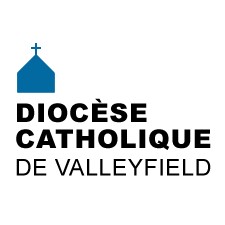 INFO HEBDOJanvier 2017           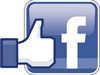 L'abbé André Lafleur débute 2017 avec ses souhaits.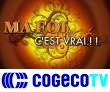 ÉMISSION «Ma foi, c'est vrai!» - Visionnez sur Internet l'émission avec M. Denis Robineau [1re partie]   [2e partie] M. Guy et Patricia Lascelle [1re partie]  [2e partie]Mme Anne Coulter  [1re partie]   [2e partie] 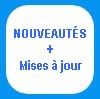 Dimanche, c'est à quelle heure la messe? Article de Denise St-Germain, paru dans C'est ma ville.ca du Haut-Saint-Laurent.La vie... Un chemin... Article de Lise Laniel sur expérience de CompostelleUne visite instructive. Impressions sur visite à la basilique-cathédrale Sainte-Cécile.MÉMOIRE106 mariages jocistes - Texte d'Yvon JulienExtrait de Salaberry-de-Valleyfield - 1842 à 1972, Mgr J.D. St-Aubin, p.d., ptre1991: Médailles du Vatican à trois diplômés du diocèse.Divers textes sur le patrimoine de l'historien Yvon Julien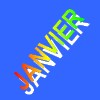 7 janv. 15h45: Dévotion à Notre-Dame-de-Fatima à l'église Très-Sainte-Trinité à Vaudreuil-Dorion8 janv. 11h: Messe multiculturelle à Châteauguay11 janv. 13h30: Histoire de l'Église avec l'abbé Gabriel Clément18 au 25 janvier 2017 - Semaine de prière pour l'unité des chrétiens. Thème: «Nous réconcilier. L'amour du Christ nous y presse» (cf. 2 Co 5, 14-20)   [Voir détails]21 janv. 9h30 - Enseignements bibliques à ChâteauguayAnniversaires de janvierCONSULTER LE CALENDRIER DIOCÉSAIN pour voir tous les événements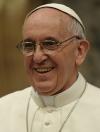 Réforme de la Curie: les 12 critères de conduite du Pape. Source: zenit.org«Puisse la non-violence devenir le style caractéristique de nos décisions, de nos relations, de nos actions.» 3 janvier 2017Le succès de la «vidéo du Pape» en dix langues. 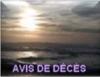 SOEUR MARGUERITE FORTIER, SNJM  (Soeur Louise-Florence) - décédée à Longueuil le 24 décembre 2016 à l'âge de 96 ans. Elle était originaire de Saint-Timothée. Les funérailels ont eu lieu le 30 décembre. [Voir détails] MGR JEAN GAGNON, évêque émérite de Gaspé. [Voir détails]Prières et sympathies à la communauté, aux parents et amis.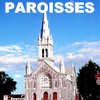 DÉVOTION À NOTRE-DAME-DE-FATIMA à l'église Très-Sainte-Trinité, 145 av. Saint-Charles à Vaudreuil-Dorion.  - L'année 2017 marquera le centenaire des apparitions de la Sainte Vierge Marie à Fatima. Pour souligner l'événement, la dévotion des premiers samedis du mois a lieu à compter de 15h45, chants et louanges mariales, exposition du Saint-Sacrement, méditation et récitation du chapelet, sacrement du Pardon, et à 17h, la célébration eucharistique. NOUVELLE INVITATION POUR LA TERRE SAINTE EN 2017 - Paix, sérénité, prière, nature vous attendent dans cette région calme du Moyen-Orient. L’abbé Richard Wallot accompagnera un pèlerinage en Galilée (Nazareth, Tabor, Cana, Lac Tibériade), en Jordanie (Jerash, Petra, désert, Mer Morte), en Palestine (Jéricho, Bethléem) et Jérusalem du 17 au 30 octobre 2017 prochain. Le pèlerinage est organisé par l’Ordre du St-Sépulcre de Jérusalem avec l’Agence Spiritours de Montréal. 14 jours/12 nuits. Prix : 3940 $. Détails en ligne : http://spiritours.com/voyage/israel-terre-oct2017/ Inscription requise avant le 1er mai 2017. Info : appeler l’agence ou l’abbé R. Wallot 514-453-0548.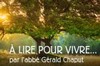 RÉFLEXIONS DE G. CHAPUTOn ne finit pas de reconnaître JésusUne parole toujours jeuneUne parole qui défonce nos coeursBenedictus: une Parole à entendre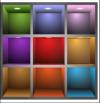 Du 27 au 31 mai 2017 (lun. au merc.) COLLOQUE INTERNATIONAL pour les responsables de la formation des candidats à un engagement pastoral, à un ministère ordonné, ou à la vie religieuse, au Pavillon Desjardins de l'Université Laval à Québec.[Voir détails]OFFRES D'EMPLOICoordonnateur / coordonnatrice au Centre d'Archives régionales du Séminaire de NicoletAnimateur/Animatrice de pastorale au Sanctuaire Notre-Dame-du-Cap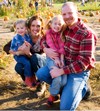 Une nouvelle émission favorisant les saines habitudes de vie sur les ondes de Csur la télé : EN ÉQUILIBRE. À partir du 23 janvier 2017 sur les ondes de Vidéotron, Cogéco et sur le site web de Csur la télé. Top 8 des films sortis en 2016. Source: aleteia.orgLes plaisirs d'hiver à Salaberry-de-Valleyfield. Source: infosuroit.com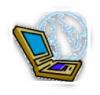 Manger comme un catholique peut transformer votre vie - Source: aleteia.orgComment les difficultés financières ont changé ma vision de l'argent - Source: aleteia.orgRevue biblique PARABOLE - déc. 2016Savez-vous vraiment comment vous confesser? Source: aleteia.orgDans la prière, tirez le nom d'un-e saint-e en 2017Faire preuve de reconnaissance peut rendre la vie meilleure.Qui a composé Frère Jacques? Comment agir avec l'analphabétisme religieux?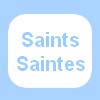 Sainte Élizabeth Ann Seton - Fondatrice des Soeurs de la Charité de Saint-Joseph 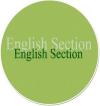 ENGLISH SECTION English Calendar Why a Parent cannot be a Godfather or a Godmother-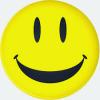 Three boys were arguing about whose dad was better. The first boy said, "My dad scribbles a few words on a piece of paper, calls it a poem, and they pay him $50."
The second boy said, "Oh yeah? My dad scribbles a few words on a piece of paper, calls it a song, and they pay him $100."

The third boy said, "That's nothing! My dad scribbles a few words on a piece of paper, calls it a sermon, and it takes four people to collect all the money!"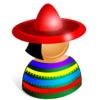 SECCIÓN EN ESPAÑOLEVENTOS LATINOS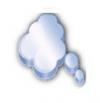 « Il ne faut pas appeler richesses les choses que l’on peut perdre ». Léonard De Vinci«Le seul mot de Mère de Dieu surpasse toutes les louanges qu'on saurait donner à Marie».  Saint Grégoire Le Grand.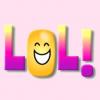 Mot d'enfantL'institutrice à un petit garçon:
- Dis-moi, c'est ta grand-mère qui t'a amené à l'école aujourd'hui?
- Oui madame. Elle reste avec nous pour la Noël
- Ah oui, c'est bien ça. Et où est-ce qu'elle habite quand elle n'est pas à ta maison?
- À l'aéroport... C'est toujours là qu'on va la chercher.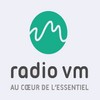 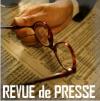 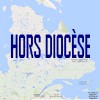 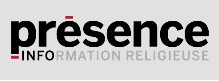 Tous droits réservés - Diocèse catholique de Valleyfield11, rue de l'église, Salaberry-de-Valleyfield, QC  J6T 1J5T 450 373.8122  - F 450 371.0000info@diocesevalleyfield.org Tous droits réservés - Diocèse catholique de Valleyfield11, rue de l'église, Salaberry-de-Valleyfield, QC  J6T 1J5T 450 373.8122  - F 450 371.0000info@diocesevalleyfield.org Faites parvenir les informations concernant vos événements à info@diocesevalleyfield.orgFaites parvenir les informations concernant vos événements à info@diocesevalleyfield.orgPour vous désinscrire: info@diocesevalleyfield.orgS.V.P. Spécifier votre nom et l'adresse électronique à désinscrire. Merci!Pour vous désinscrire: info@diocesevalleyfield.orgS.V.P. Spécifier votre nom et l'adresse électronique à désinscrire. Merci!